الجمهورية التونسيةوزارة الشؤون المحليةبلدية أريانة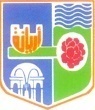  خلية شؤون المجلس والمكتب واللجانمحضر الجلسة العامة الأولىللبرنامج السنوي للاستثمار البلدي التشاركي لسنة 2019معطيات بخصوص البلدية     اسم البلدية : بلدية أريانةعدد السكان بالبلدية :114486تاريخ الجلسة :17 نوفمبر 2018مكان الجلسة : قاعة الجلسات منتزه بئر بلحسن    اسم ميسر الجلسة :الهام بن صالح    محضر محرر من قبل : أم الخير بلغيث رئيسة مصلحة شؤون المجلس و المكتب البلدي و اللجان    محضر مصادق عليه من طرف :محمد العربي فاضل موسى رئيس بلدية اريانة معطيات بخصوص الجلسة .عدد المشاركين في الجلسة العامة : جدول الأعمال :وصف لعرض البلدية :المشاريعالمدرجة ببرنامج الإستثمار السنوي 2018 و المشاريع الوطنية و الجهوية الأخرى المتواصلة أو المبرمجة بالمنطقة البلدية :5– إعتمادات العنوان الثاني المخصصة لتمويل المشاريع الجديدة ببرنامج الإستثمار السنوي 2019 و مصادرها :6 – توزيع اعتمادات العنوان الثاني المخصص للمشاريع الجديدة على مختلف البرامج7-تقديم التقسيم الترابي للمنطقة البلدية وإحصاء وصفي تقديري للبنية الأساسية بتلك المناطق أ-تقديم التقسيم الترابي :*دائرة أريانة المدينة :8 مناطق1-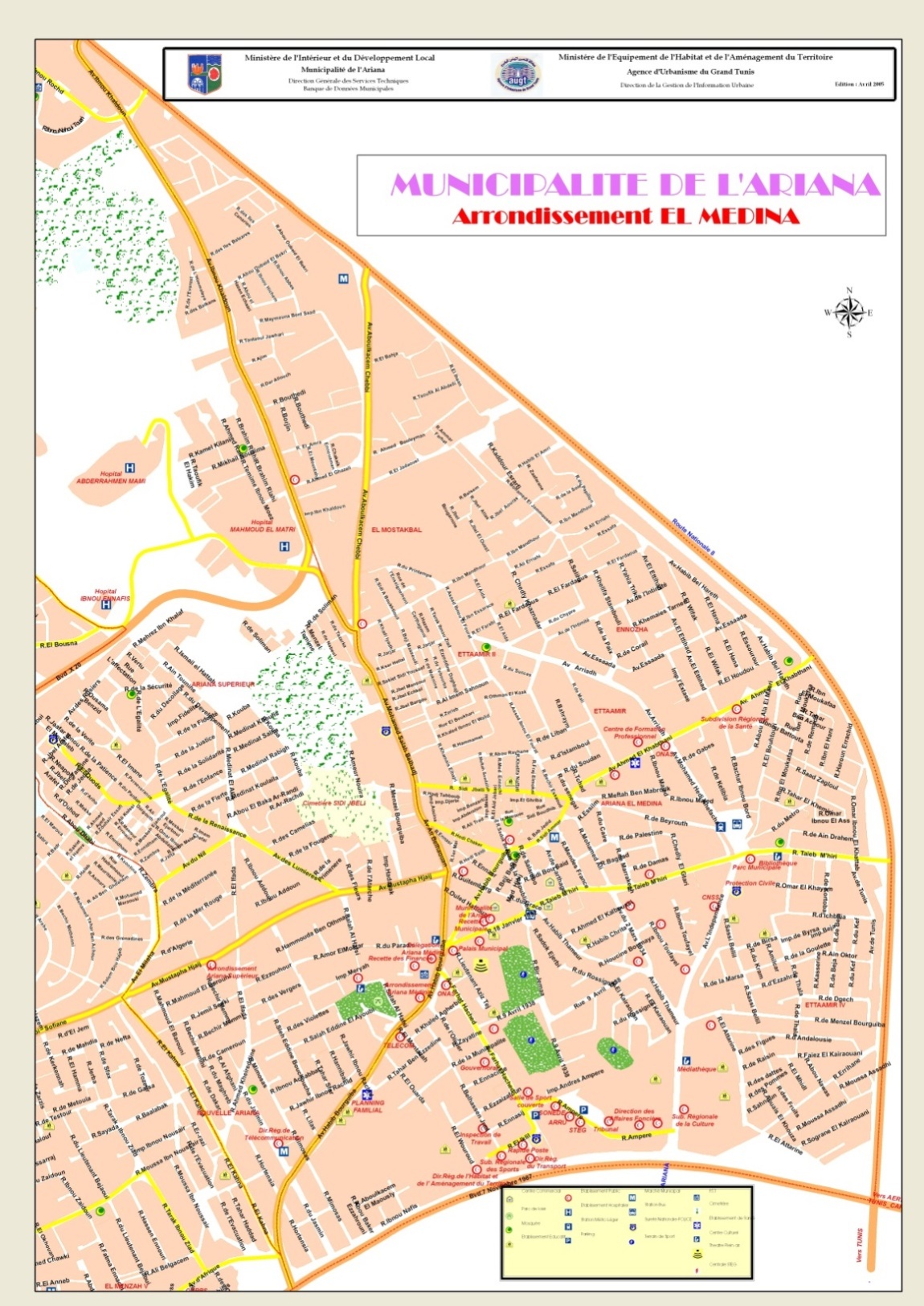 2-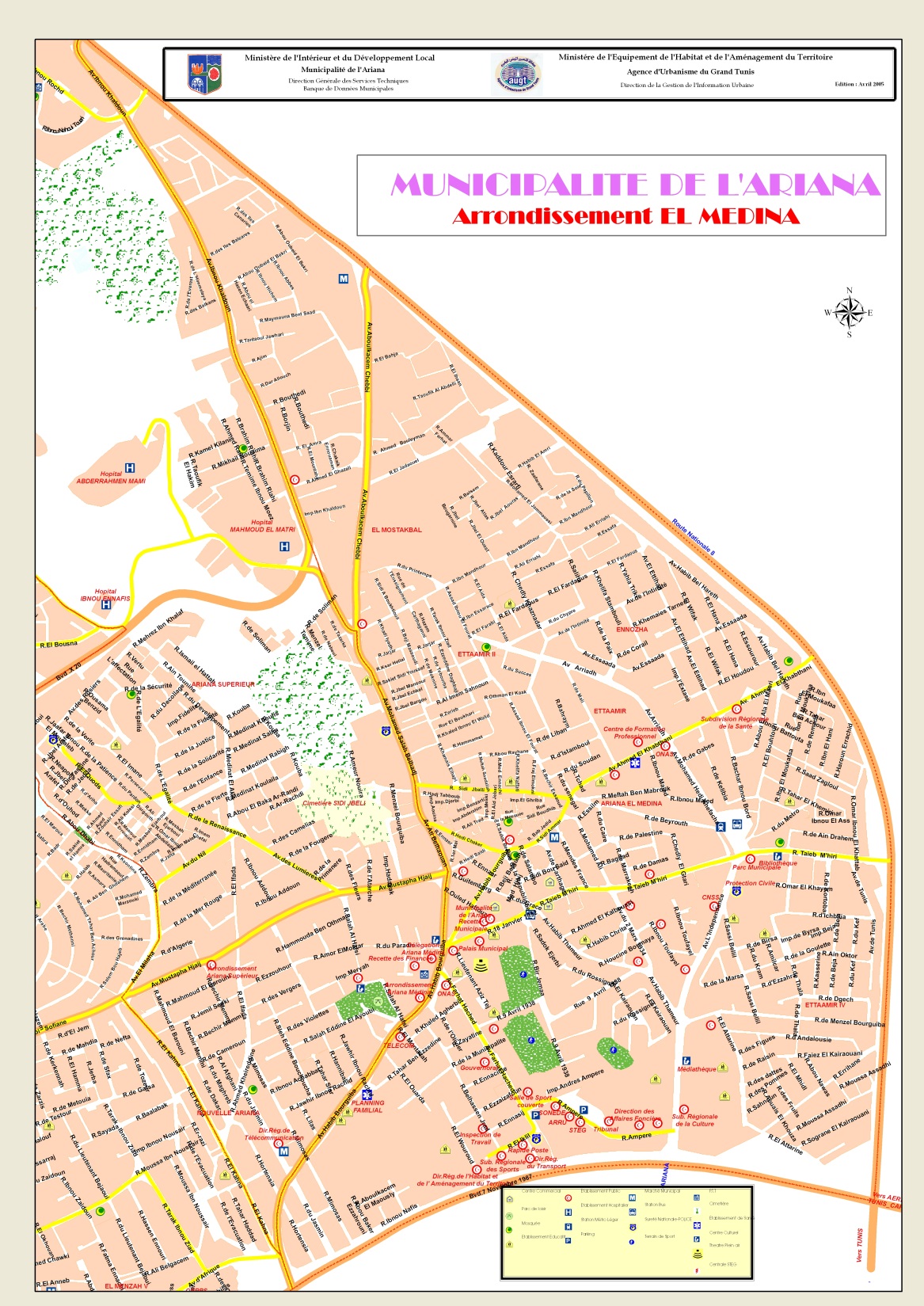 3-4-5-6- 7-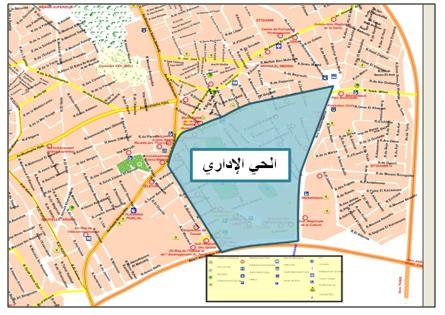 8 - *دائرة أريانة العليا : 5 مناطق1-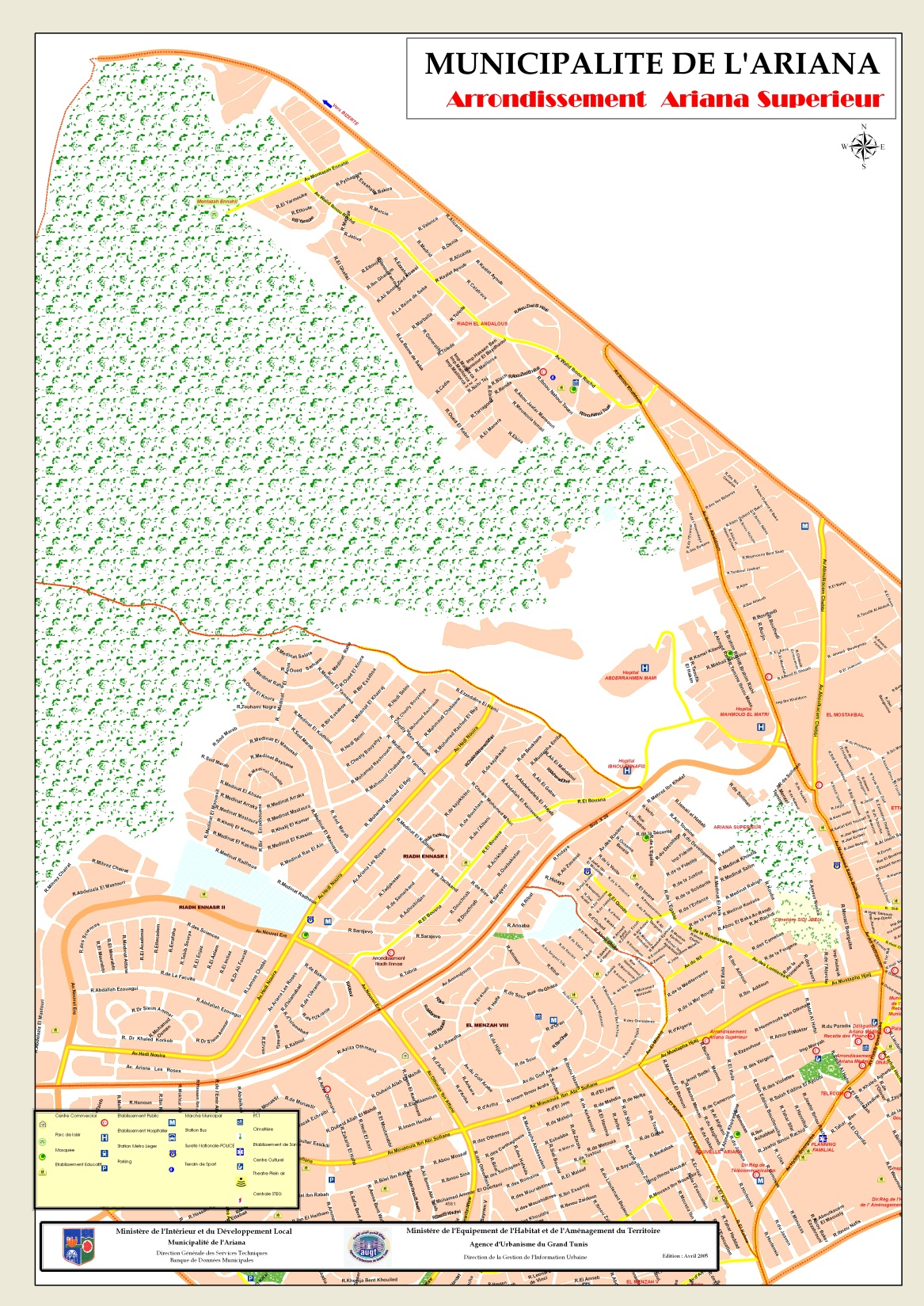 2-3-4-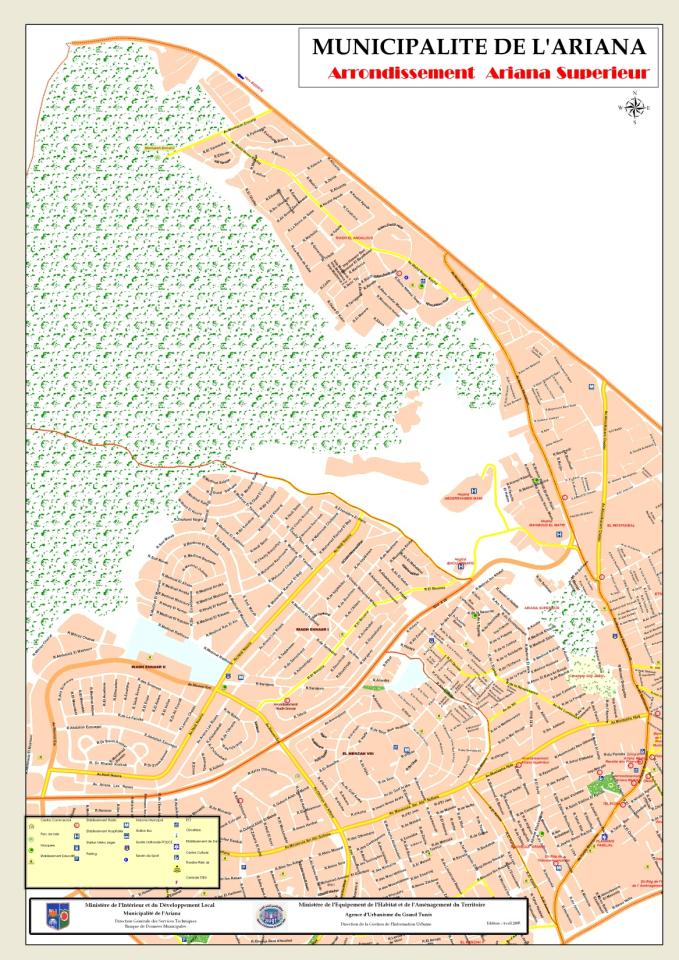 5- دائرة المنازه :5 مناطق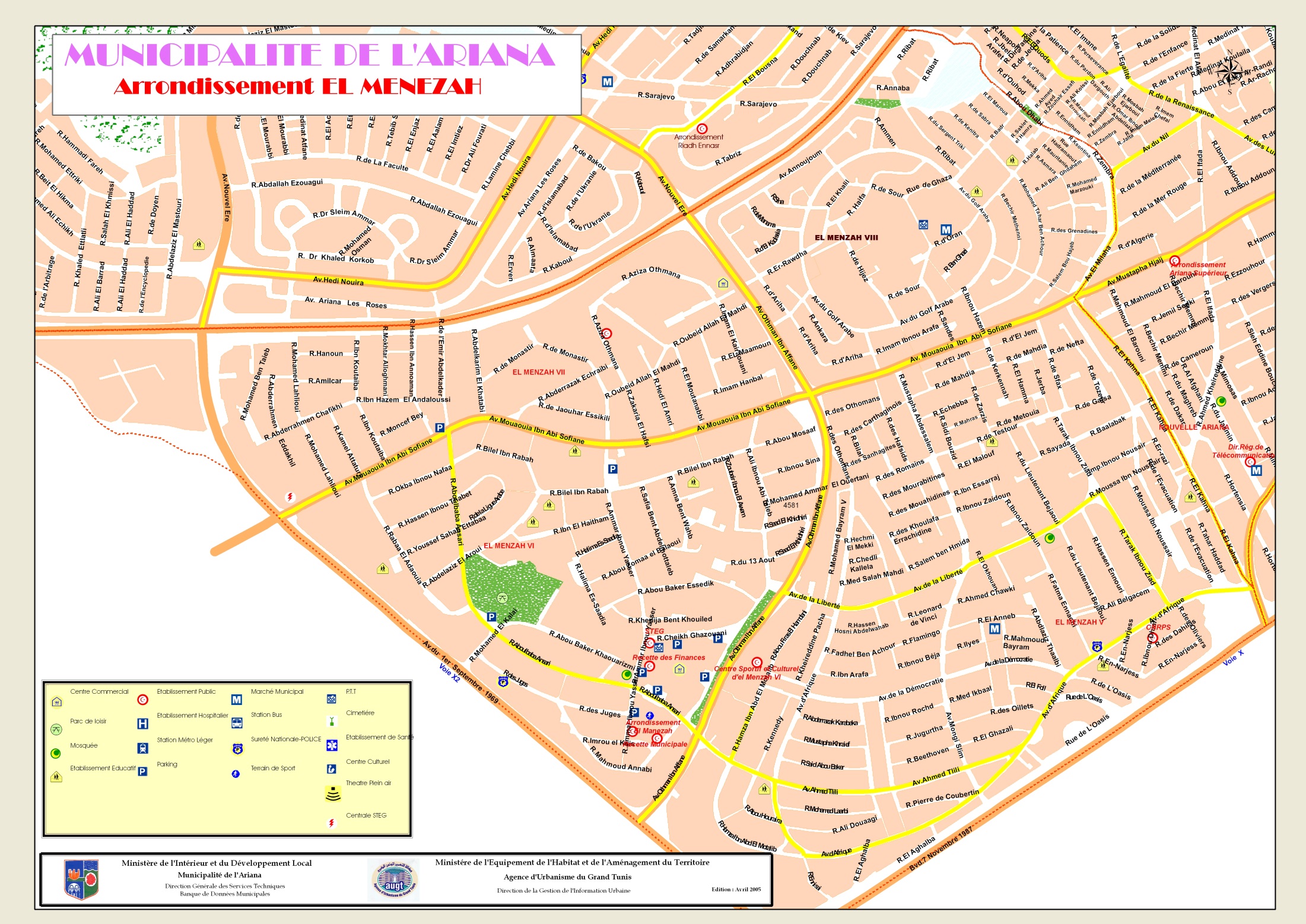 2-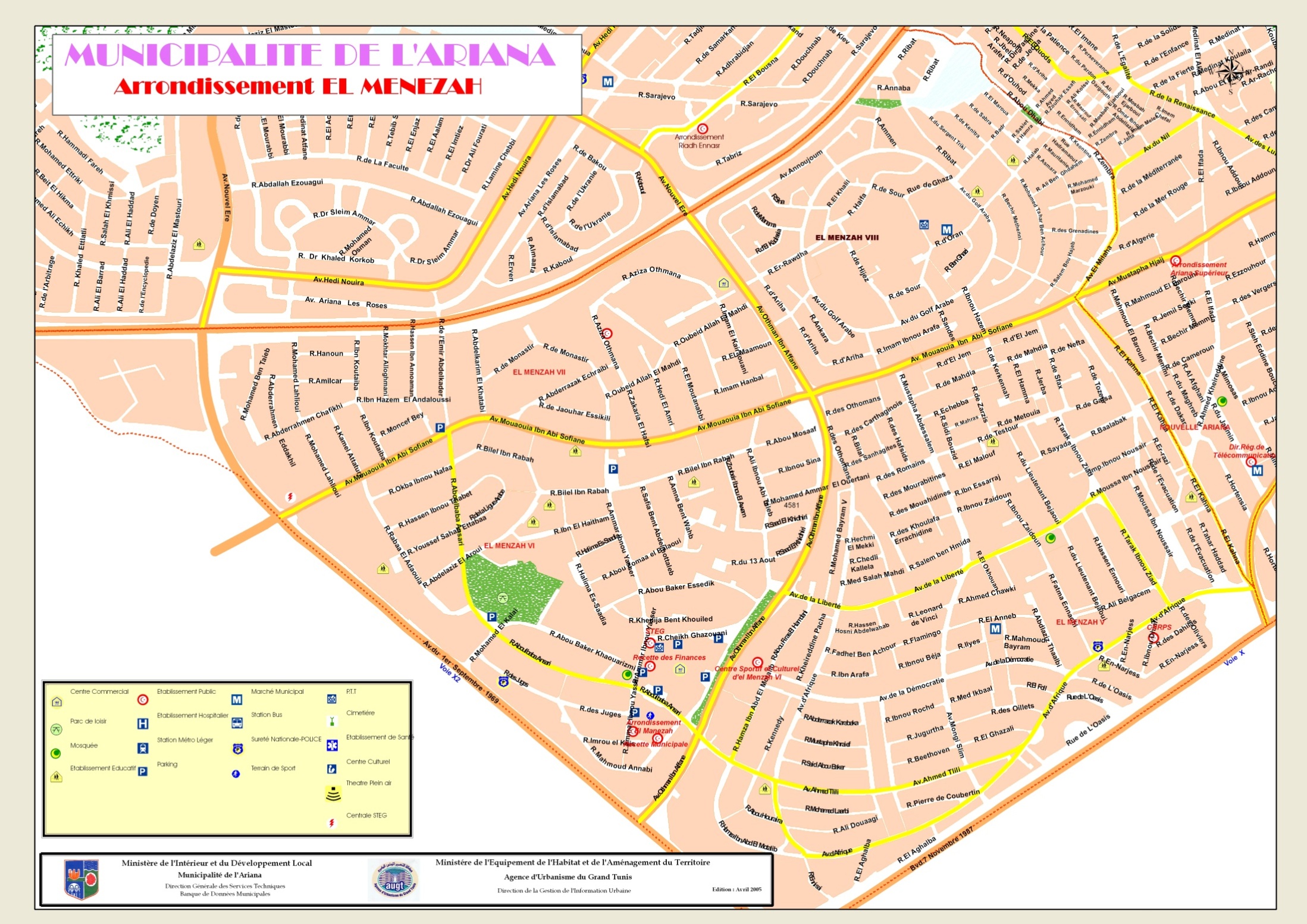 3-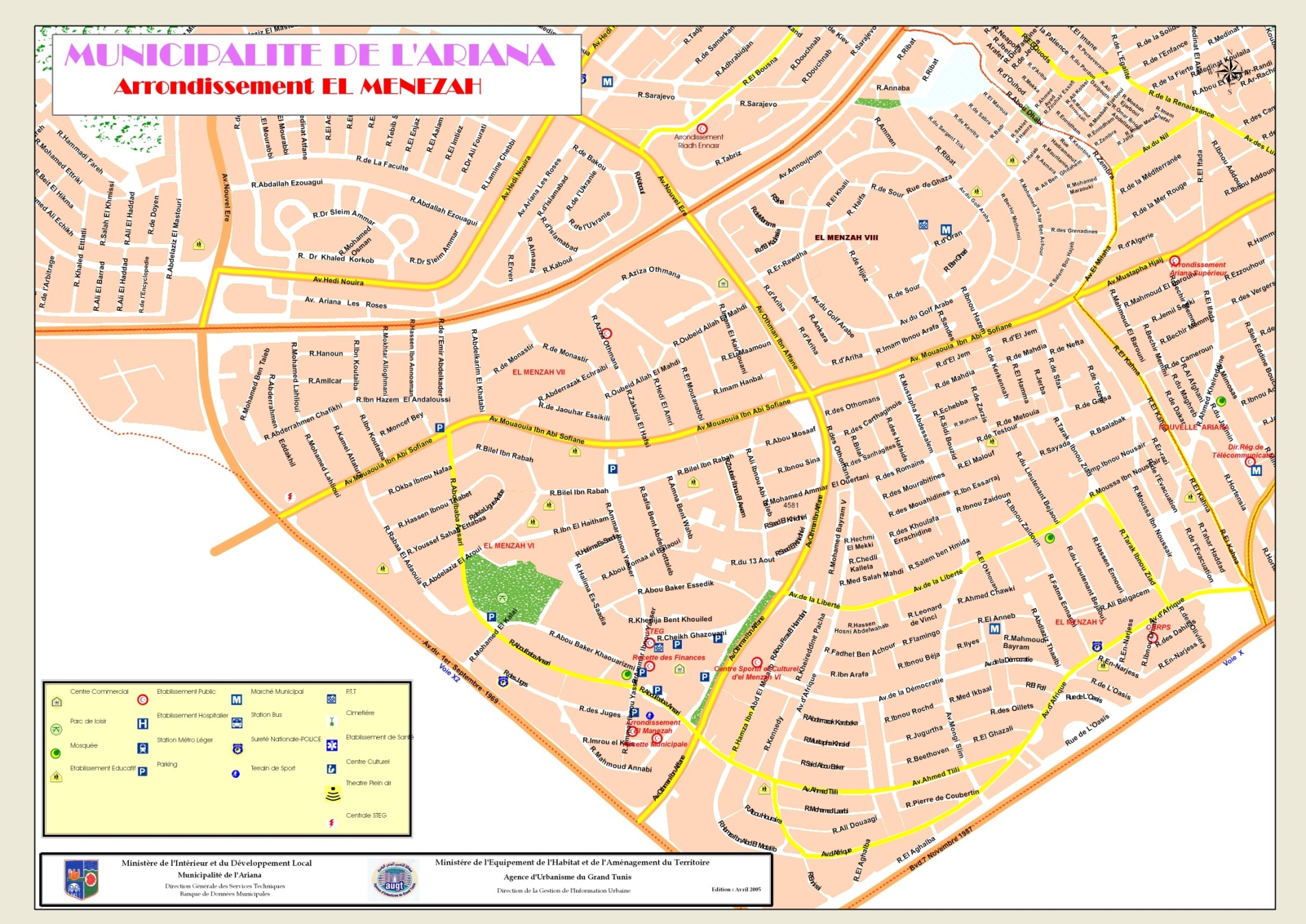 4-5-دائرة  رياض النصر : 2 مناطق1-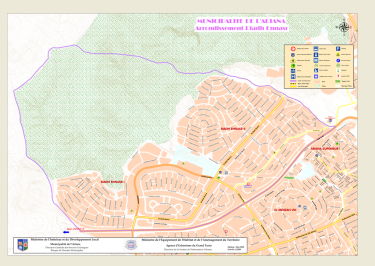 2-ب-تقديم الاحصاء الوصفي التقديري للبنية الاساسية بالمناطق البلدية :يتم احتساب  هذه النسبة بقسمة مساحة الطرقات أو الأرصفة المعنية على المساحة الجملية وذلك دون اعتبار الطرقات المرقمةيتم احتساب هذه النسبة بقسمة طول الطرقات المجهزة على الطول الجملي للطرقات وذلك دون اعتبار الطرقات المرقمة 8- المناطق البلدية  التي سيتم التدخل فيها ضمن برنامج سنة 2019:-نقاش وتفاعل مع المشاركين :-مواضيع مختلفة تم النقاش في شأنها :8- نتائج الجلسة العامة :1.8- التنقيحات / التحسينات بخصوص البرنامج المقدم وبخصوص المنهجية المعتمدة :2.8 –ملاحق :1.2.8 – عرض البلدية :2.2.8 – صور الجلسة العام :رئيس البلدية اريانة عدد المشاركينعدد النساء ضمن المشاركينعدد الشبان ضمن المشاركين والذين تتراوح اعمارهم بين 16 و 35 سنةالعدد الجملي78206النسبة (%)10025.647.69البرنامج السنوي للإستثماري البلدي التشاركي لسنة 20191- تقديم الإطار العام للجلسة2- تقديم المشاريع المتواصلة3-تقديم منهجية تقسيم البلدية إلى مناطق و نتائجها4- تقديم نتائج التشخيص الفني للمنطقة البلدية5- تقديم توزيع الموارد المالية6- نقاش عام أجوبةالبلديةو/أوالأطرافالمعنيةأسئلةوملاحظاتالمشاركينالسيد خالد الجبالي (مدير المصالح الفنية):أشار الى انه بالنسبة:المشاريع المنتهية أو بصدد الإنجاز (خلال سنة 2018)المشاريع التي ستنطلق بداية سنة 2019 (مرحلة الإعلان على طلب العروض)المشاريع التي بصدد الدراسة و ستنطلق خلال سنة 2019المشاريــــــع المؤجلةو الملغاةثم أوضح أن دراسات مشاريع القرب لسنة 2016 و 2017 أفرزت ارتفاعا في كلفة انجاز المشاريع و قد ارتأى المجلس البلدي استغلال الاعتمادات المرصودة لبعض المشاريع المؤجلة و الملغاة في تمويل مشاريع القرب لسنة 2016-2017-2019 و ذلك حسب البيان التالي :وافق المشاركون بالاجماع على اعادة استغلال الاعتمادات المرصودة للمشاريع المؤجلة و الملغاة في تمويل ارتفاع كلفة انجاز مشاريع القرب لسنة 2016-2017 -2019 على ان يتم الانجاز في اقرب الاجال .المبالغ المبرمج استغلالهاالمبالغ المتاحةالمبالغ المتاحةمصدر التمويلمصدر التمويل9.9979.9979.997تمويل ذاتيالبلدية800800800قرض صندوق القروض ومساعدة الجماعات المحلية---مساعدات موظفة صندوق القروض ومساعدة الجماعات المحلية888888 888 مساعدات غير موظفةصندوق القروض ومساعدة الجماعات المحلية---مساعداتهياكل أخرى11.68511.685المجموعالمجموعالمجموعأجوبةالبلديةو/أوالأطرافالمعنيةأسئلةوملاحظاتالمشاركينالسيد خالد الجبالي (مدير المصالح الفنية):أشار إلى أنه تكريسا لتطبيق مبدأ الشفافية في ضبط الميزانية فقد تم نشر كامل التفاصيل للتشخيص المالي على موقع الواب و بمقر البلدية و الدوائر البلدية وعلى صفحة التواصل الاجتماعي وتتمثل الموارد التقديرية لسنة 2019 حوالي32.735 مليون دينار وتتوزع هذه الموارد إلى مصاريف تهم التأجير وتسيير المصالح والتدخلات العمومية وفوائد الدين وتقدر بــ 19.819.مليون دينار لسنة 2019 وحيث تقدر مساهمة العنوان الأول في مصاريف العنوان الثاني لسنة 2019 بــ6.635 مليون دينار هذا بالإضافة إلى اعتمادات لموارد إضافية تتمثل في مساهمة الدولة ونفقات تنمية غير موزعة والمساعدة الغير موظفة حيث بلغ مجموع موارد سنة    2019  قرابة 12.916 مليون دينار . كما أوضح أن البلدية خصصت اعتمادات تقدر بـ6.115 مليون دينار لفائدة مشاريع القرب تتوزع إلى:4600 أ.د للطرقاتوالأرصفة400 أ.د تصريف مياه الامطار500 أ.د للتنوير عمومي 315 أ.د للمناطق خضراء300 أ.د دراسات المشاريعوسيتم ضبطها خلال جلسات المناطق وسيتم عرض النتائج النهائية خلال الجلسة العامة الثانية .النسبةالكلفةبالألف دينارالبرامج المقترحة52,33% 6,115مشاريع القرب تتعلق بتحسين ظروف عيش المواطنين23,32% 2,725مشاريعمهيكلة للمدينة % 24,342,845 مشاريع إدارية100 % 11,685المجموعالمساحة (هك)عدد السكانعدد السكان350ذكورإيناث35017042166253503366733667اسم المنطقة الترابيةحدودها ( تسمية حدودها )سوق الجمعة- شمال شرق : الطريق السريعة رقم 8- شرقا : شارع أبو القاسم الشابي- غربا  : شارع إبن خلدوناسم المنطقة الترابيةحدودها ( تسمية حدودها )حي المستقبل- شمال شرق: الطريق السريعة رقم 8- غربا   : شارع أبو القاسم الشابي - جنوبا : نهج إبن منظوراسم المنطقة الترابيةحدودها ( تسمية حدودها )حي النزهة - شمالا: نهج ابن منظور - شرقا : الطريق الوطنية 8 - غربا   : شارع الرياض - جنوبا : شارع أحمد الخبثانياسم المنطقة الترابيةحدودها ( تسمية حدودها )حي التعمير  - شمالا: شارع احمد الخبثاني - شرقا : الطريق الوطنية 8 - غربا : شارع محمد الهادي خفشة - جنوبا : نهج الطيب المهيرياسم المنطقة الترابيةحدودها ( تسمية حدودها )أريانة المدينة- شمالا: نهج إبن منظور  -شرقا :شارع الرياض  - غربا   :شارع علي بلهوان - جنوبا : نهج الطيب المهيرياسم المنطقة الترابيةحدودها ( تسمية حدودها )برج البكوش - شمالا: نهج الطيب المهيري - شرقا : الطريق الوطنية 8 - غربا   : شارع الإستقلال - جنوبا : الطريق السريعة Xاسم المنطقة الترابيةحدودها ( تسمية حدودها )الحي الإداري - شمالا: نهج الطيب المهيري  - شرقا : شارع الإستقلال- غربا   : شارع فرحات حشاد - جنوبا :الطريق الوطنية Xاسم المنطقة الترابيةحدودها ( تسمية حدودها )أريانة الجديدة -شمال غرب : شارع الحبيب بورقيبة - شرقا : شارع فرحات حشاد - جنوبا : الطريق السريعة Xالمساحة (هك)عدد السكانعدد السكان700ذكورإيناث70012947130117002595825958اسم المنطقة الترابيةحدودها ( تسمية حدودها )أريانة الجديدة 2- شمالا: شارع مصطفى حجيج- غربا   : نهج عبد الرحمان الخبثاني - جنوب شرق : شارع الحبيب بورقيبة اسم المنطقة الترابيةحدودها ( تسمية حدودها )حي الملاحة- شمالا: الطريق X20 - شرقا :نهجي عين تونين ومدينة العقيق - غربا   :نهج أبو ظبي - جنوبا :شارع المصطفى حجيجاسم المنطقة الترابيةحدودها ( تسمية حدودها )الحي الشعبي العلوي- شمالا:الطريق الوطنية X20 - شرقا : شارع محمد صالح بلحاج - غربا : نهجي عين طونين و مدينة العقيق - جنوبا :شارع المصطفى حجيجاسم المنطقة الترابيةحدودها ( تسمية حدودها )حي البلدية و برج التركي- شمالا: منتزه النحلي- شرقا : شارع إبن خلدون- غربا   :  منتزه النحلي - جنوبا : الطريق الوطنية X20اسم المنطقة الترابيةحدودها ( تسمية حدودها )رياض الأندلس- شمالا: منتزه النحلي - شرقا :الطريق الوطنية 8 - غربا   : منتزه النحلي - جنوبا :منتزه النحليالمساحة (هك)عدد السكانعدد السكان370ذكورإيناث37013795149153702871028710اسم المنطقة الترابيةحدودها ( تسمية حدودها )المنزه 5- شمالا: شارع معاوية بن أبي سفيان - شرقا : نهج أحمد الخبثاني - غربا   :شارع عثمان أبن عفان - جنوبا : شارع إفريقيااسم المنطقة الترابيةحدودها ( تسمية حدودها )المنزه 6- شمالا: شارع معاوية بن أبي سفيان - شرقا : شارع عثمان بن عفان  - غربا : نهجي أبو لبابة الأنصاري
 و عبد العزيز العروي - جنوبا: شارع الفاتح من سبتمبراسم المنطقة الترابيةحدودها ( تسمية حدودها )المنزه 7- شمالا:الطريق السريعة X20 - شرقا :شارع عثمان إبن عفان - غربا   : شارع الفاتح من سبتمبر - جنوبا : شارع معاوية إبن أبي سفياناسم المنطقة الترابيةحدودها ( تسمية حدودها )المنزه 8- شمالا: الطريق X20 - شرقا : نهج زمبيا و نهج أبوظبي - غربا   : شارع عثمان أبن عفان - جنوبا : شارع معاوية إبن أبي سفياناسم المنطقة الترابيةحدودها ( تسمية حدودها )حي الوفاق UV4- شمالا: شارع إفريقيا - شرقا : - غربا   : شارع عثمان إبن عفان - جنوبا : الطريق Xالمساحة (هك)عدد السكانعدد السكان550ذكورإيناث55012976131755502615126151اسم المنطقة الترابيةحدودها ( تسمية حدودها )النصر 1- شمالا: طريق برج التركي- شرقا : منطقة أريانة العليا- غربا   : نهج مدينة الرضوة- جنوبا :  الطريق السريعة X20اسم المنطقة الترابيةحدودها ( تسمية حدودها )النصر 2- شمالا: نهج محرز شعيرات - شرقا : شارع الهادي نويرة - غربا   : شارع العهد الجديد - جنوبا : الطريق السربعةX20المناطقالطرقاتالطرقاتالأرصفةالأرصفةالتنوير العموميالربط بشبكة التطهير المياه المستعملة (%)وجود إشكاليات لتصريف مياه الامطارالمناطقنسبة الطرقات في حالتها جديدةأو متوسطة(%)(1)نسبة الطرقات في حالة تتطلب التدخل(%)(1)نسبة الأرصفةفي حالتها جديدةأو متوسطة(%)(1)نسبة الأرصفة في حالة تتطلب التدخل(%)(1)نسبة التغطية بشبكة التنوير العمومي(%)(2)نسبة التغطية بشبكة التطهير(%)(2)دائرة اريانة المدينةدائرة اريانة المدينةدائرة اريانة المدينةدائرة اريانة المدينةدائرة اريانة المدينةدائرة اريانة المدينةدائرة اريانة المدينةدائرة اريانة المدينةبرج البكوش50508020100100لاحي التعمير70309010100100نعماريانة الجديدة 135657525100100لاحي المستقبل 7030100-100100نعمحي النزهة44565246100100نعمالحي الاداري90109505100100لاسوق الجمعة68327921100100نعماريانة المدينة 25756535100100لادائرة اريانة العليادائرة اريانة العليادائرة اريانة العليادائرة اريانة العليادائرة اريانة العليادائرة اريانة العليادائرة اريانة العليادائرة اريانة العلياحي الملاحة 60406535100100نعماريانة الجديدة 255456832100100نعمرياض الاندلس71297228100100نعمحي البلدية و برج التركي 48523565100100نعمالحي الشعبي العلوي100-100-100100لادائرة المنازهدائرة المنازهدائرة المنازهدائرة المنازهدائرة المنازهدائرة المنازهدائرة المنازهدائرة المنازهالمنزه السابع56446337100100لاالمنزه السادس58426832100100لاالمنزه الخامس52484258100100نعمالمنزه الثامن 65356238100100نعمحي الوفاق (uv4)9010--100100نعمدائرة النصردائرة النصردائرة النصردائرة النصردائرة النصردائرة النصردائرة النصردائرة النصرالنصر 261397228100100نعمالنصر 172287525100100لاالنسبة من مشاريع القربالإعتمادات المخصصةالمناطق الترابية التي سيتم التدخل فيها خلالسنة 2019256115أريانة المدينة256115أريانة العليا256115المنازه256115رياض النصرأسئلة وملاحظات المشاركينأجوبة البلدية و أو الأطراف المعنيةالسيد العابد محمد : تساءل حول طريق برج التركي الذي تم الإشارة إلى أنه طريق منجزالسيد احمد بوعزيز( المنزه الخامس ) : طالب بإحداث مناطق خضراء السيدة زهرة الربيع : أشارت إلى انعدام برمجة إحداث مركز أو دورة لفائدة المسنين .السيد محمود سليم ( حي النصر) : ثمن العمل التشاركي بين البلدية والمجتمع المدني في العمل البلديالسيدة بختة بن عطية : أكدت على ان ينتفع متساكني المنطقة بمشروع إحداث وسيلة النقل بين الدوائر وذلك من خلال الاشتراكات وطالبت بحسن التصرف في اختيار مشاريع ذات فائدة على غرار الكبالات وأشارت الى شروع تجميل المدينة والعناية بواجهات العمارات من خلال عملية الزام مالكي العمارات بالموضوع وإعطاء الاولوية الى مشاريع تصريف المياه والتنوير العمومي وتعبيد الطريق .السيد  خالد عبد الله (المنزه السادس ) : اشار الى تغيير اتجاه شارع ابو لبابة الانصاري وشارع عمار ابن ياسر الى اتجاه واحد لتخفيف من الاكتظاظ المروري وعمل رافعة السيارات بالطريق الفرعية وتطرق الى توقيت عمل شبابيك الحالة المدنية في اسداء الخدمات .السيد سهام المزغني:تساءلت حول مشاريع تهيئة المناطق الخضراء المشتركة في مناطق التدخل مع مناطق اخرى ووجوب التدخل من الجهتين كالنصر 1  والنصر 2 وأشارت الى استعمال التنوير العمومي الطاقة الشمسية داخل المناطق الغير مهيأة بالتنوير العمومي وطالبت باحداث منبت بمنطقة رياض النصر وطالبت بتشريك الجامعين والمجتمع المدني في مشروع المدينة الذكية وصيانة المناطق الاثرية .السيدة سارة الدربالي: طالبت ان يتم العامل مع المنظمة العالمية للصحة ومنظمة التحكم فيالطاقة وتحسين مردودية العمل بالدوائر البلدية وتفادي الاكتظاظ وتخصيص فريق للصيانة والتنظيف بالعمارات الذي لا توجد بها نقابات عمارات السيد عبد السلام المانسي: تساءل حول مقر دائرة اريانة العليا بالمركب التجاري " افريقيا مول " وتطرق الى مسألة ملاعب الأحياء بالمنزه وببرج التركي والحي الشعبي وتواريخ انطلاق انجاز المشاريع بدائرة اريانة العليا ( نهج الخلصي– العدالة – الاقلاع) واعطاء الاولوية لمشاريع ذات اهمية وعدم تخصيص اعتمادات لتهيئة المسرح البلدي (350 أد).السيدة خدوجة شبشوب: تطرقت إلى نهج الاقلاع الكارثية بمنطقة اريانة العليا خلال موسم الامطار .السيد مختر بن عمر ( برج التركي ) : تطرق الى حالة نهج الديوان خلال موسم الامطار وطالب بتسمية النهج ورفع الاتربة بالارض البيضاء المتواجدة السيد خالد الجبالي : أشار إلى أن المشروع الذي تم برمجته والاعتمادات التي خصصت له قد أنجزت فقد تم تعبيد قسط من الطريق وتهيئة مجرى الماء وحدة الانحدار لرفع الخطر أما بقية المشروع فتم برمجة مع منطقة حي النصر .السيدة الهام بن صالح : دعت الجميع للمشاركة في أعمال اللجان وتقديم مقترحات المشاريع السيد رئيس البلدية : أشار إلى مسألة مشاريع التنقل الداخلي الحضري بالمنطقة البلدية وهو مشروع خاضع إلى دراسة شاملة وهو مسألة أساسية السيد آمنة الزهروني : أشارت إلى النقل هو مرفق عمومي ينتفع به الجميع .السيد رئيس البلدية : أشار الى انتهاء العقد المبرم مع وكالة التصرف بتونس نهاية السنة الحالية وان مسألة اقتناء الكبالات اساسية لمواكبة الربوض العشوائي . أما بالنسبة لمسألة النقابات مالكي العمارات وفي ظل وجود عمارات لم تتمكن من معرفة اصحابها ومن واجب البلدية التدخل في شأنهم وتثقيل المصاريف على مالكيها السيد جليدي جبران : أشار أنه بالنسبة للتدخلات لن يقتصر على دهن الواجهات العمارات وانما تسيج الاراضي البيضاء للقضاء على النقاط السوداء وتثقيل التدخل على مالكيها السيدة آمنة الزهروني: أشارت إلى أنه تم تنول هذه المواضيع خلال مجلس الدائرة في ما يتعلق بشارع أبولبابة الانصاري جزء منه ذو اتجاه واحد انطلاقا من المسلك الصحي بالمنزه السادس اما بالنسبة لرافعة السيارات سيتم مراجعة عملها لا ماكن الرفع بالاضافة الى وجود نقص في عدد الاعوان بالدائرة وعدد المواطين المطالبين باسداء الخدمات يتم سحب التذاكر نهاية التوقيت .السيد جليدي جبران : أشار إلى أن المشاريع تهم منطقة النصر 1 من ناحية تعبيد الطرقات كما انه تم برمجة منطقة النصر 2 خلال برنامج سنة 2016 اما في ما يتعلق بالمناطق الخضراء فلا يوجد تقسيم بين المناطق وانما يهم جميع المناطق .السيد رئيس البلدية :أيد تشريك الجمعيات والمؤسسات الجامعية في مشروع المدينة الذكية بالاضافة الى الفنين المختصين .أما بالنسبة للتنوير العمومي والاقتصاد في استعمال الطاقة سيتم مراجعتها لاستعمال بالطاقة المتجددة .السيد رئيس البلدية : أشار إلى أنه سيتم الانطلاق في انجاز مشاريع سنة 2016 – 2017 – 2018 خلال سنة  2019 اما بالنسبة لمشاريع القرب لمنطقة حي الملاحة تم فتح العروض يوم  12 نوفمبر 2018 وستنطلق قريبا الاشغال اما بالنسبة لملاعب الاحياء والمساحة ملعب حي الكائنة خلف المدرسة الابتدائية طريق بنزرت لا سيتجيب المشروع . أما بالنسبة لمنطقة المنزه وبعد اجابة ادارة التجهيز فهو كذلك لا يستجيب لمشروع ملعب حي وسيتم تنفيذ ملعب الحي ببرج التركي السيد خالد الجبالي  : أشار إلى وجود 03 أنهج بمنطقة حي الملاحة في منخفظ تم برمجة التدخل في تصريف مياه الامطار والتعبيد ضمن برنامج سنة 2016 .أشار إلى أنه تم برمجة نهج الديوان للتدخلأسئلة وملاحظات المشاركينأجوبة البلدية  أو الأطراف المعنيةالسيدة بختة بن عطية : أكدت تجميل المدينة والعناية بواجهات العمارات من خلال عملية الزام مالكي العمارات بالموضوع السيد  خالد عبد الله (المنزه السادس ) : اشار الى التخفيف من الاكتظاظ المروري وعمل رافعة السيارات بالطريق الفرعية وتطرق الى توقيت عمل شبابيك الحالة المدنية في اسداء الخدماتالسيدة سارة الدربالي: طالبت ان يتم تحسين مردودية العمل بالدوائر البلدية وتفادي الاكتظاظ وتخصيص فريق للصيانة والتنظيف بالعمارات الذي لا توجد بها نقابات عماراتالسيد رئيس البلدية : أشار الى مسألة نقابات مالكي العمارات وفي ظل وجود عمارات لم تتمكن من معرفة اصحابها ومن واجب البلدية التدخل في شأنهم وتثقيل المصاريف على مالكيها السيد جليدي جبران : أشار أنه بالنسبة للتدخلات لن يقتصر على دهن الواجهات العمارات وانما تسيج الاراضي البيضاء للقضاء على النقاط السوداء وتثقيل التدخل على مالكيها التصويت على الإعتمادات المخصصة لتمويل المشاريع الإستثماريةلسنة 2019بالاجماعو تحديدتواريخ جلسات الورشات التشاركية للدوائر البلدية لضبطمشاريع القرب أيام:23 نوفمبر 2018 الدائرة البلدية أريانة المدينة 24 نوفمبر 2018 الدائرة البلدية أريانة العليا 01 ديسمبر 2018 الدائرة البلدية المنازه02 ديسمبر 2018 الدائرة البلدية رياض النصرأنظر القرصأنظر القرص